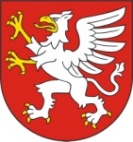 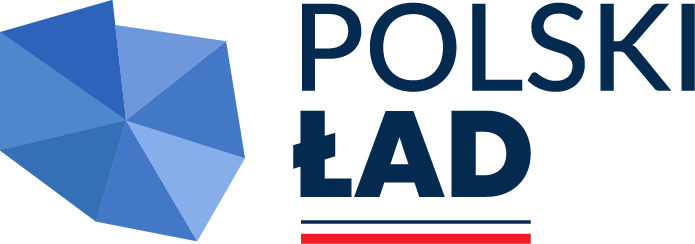 UMOWA nr IMI…../2022zawarta w dniu ……….2022 r. w Dębicy pomiędzy Gminą Miasta Dębica, mającą swą siedzibę przy ul. Ratuszowej 2 w Dębicy, reprezentowaną przez:Mariusza Szewczyka –Burmistrz Miasta Dębicy zwaną dalej „Zamawiającym”,a …………………………………………………………………………………………………reprezentowanym przez:zwanym dalej „Wykonawcą”.§ 1W rezultacie przeprowadzonego przez Zamawiającego postępowania o udzielenie zamówienia publicznego znak BZP…………………, w wyniku wyboru oferty najkorzystniejszej w oparciu o ustawę z dnia 11 września 2019 r. Prawo zamówień publicznych (t.j. Dz. U. z 2021 r. poz. 1129 z późn. zm.), Zamawiający zleca, a Wykonawca przyjmuje do wykonania zadanie pn.:„Rozwój Dębickich terenów inwestycyjnych”Przedmiotem zamówienia jest przebudowa: drogi gminnej nr 105888 ul. Metalowców w Dębicy z drogami wewnętrznymi na terenie Dębickiego Parku Przemysłowego wraz z infrastrukturą techniczną.Zakres rzeczowy obejmuje m.in.:Roboty przygotowawcze i rozbiórkowe oraz roboty ziemne, Wykonanie podbudowy, krawężników i obrzeży, Wykonanie nawierzchni jezdni, chodnika, wyspy kanalizującej, ścieżki rowerowej,miejsc postojowych oraz zjazdów,Wykonanie nowego oznakowania, Budowę kanalizacji deszczowej,Budowę kanału technologicznego,Budowę sieci wodociągowej,Budowę sieci kanalizacji sanitarnej,Przebudowę infrastruktury kolidującej,Szczegółowy zakres zadania obejmuje: Wykonanie i oddanie przedmiotu zamówienia, zrealizowanego zgodnie z dokumentacją projektową, SWZ, zasadami wiedzy technicznej i sztuki budowlanej,Inne elementy i obowiązki Wykonawcy ujęte w cenie ofertowej wymagane w ramach realizacji przedmiotu zamówienia:informowanie Zamawiającego (Inspektora nadzoru inwestorskiego) o problemach technicznych lub okolicznościach, które mogą wpłynąć, na jakość robót lub termin zakończenia robót, ubezpieczenie placu budowy (ochroną ubezpieczenia należy objąć szkody rzeczowe za odpowiedzialność cywilną w pełni zwalniające Zamawiającego z odpowiedzialności),zapewnienie na własny koszt: transportu odpadów (w tym m.in. gruzu i materiałów z rozbiórki, nadmiaru ziemi, drzew z wycinki i innych) do miejsc ich wykorzystania i utylizacji, łącznie z kosztami ich utylizacji. Wykonawca musi przedłożyć dokumentację składowania odpadów i udokumentować utylizację odpadów powstałych w wyniku prowadzonych robót (podać gdzie zostały odwiezione i złożone, zutylizowane w odpowiednim miejscu i do podmiotu, który ma uprawnienia na utylizację tego typu odpadów) przywrócenie terenu do stanu pierwotnego (przejścia przez drogi, dojazdy,) – Wykonawca winien dostarczyć po zakończeniu inwestycji oświadczenie Zarządcy drogi o uporządkowaniu terenu i o przywróceniu do stanu pierwotnego, organizacja rad budowy – z inicjatywy Zamawiającego lub Wykonawcy – celem omówienia ewentualnych problemów związanych z realizacją zamówienia,poinformowanie mieszkańców oraz firm i instytucji zlokalizowanych w obrębie objętym robotami w terminie min. 5 dni przed terminem rozpoczęcia prac o ewentualnych trudnościach w użytkowaniu, sposób zawiadomienia osobiście lub za pomocą ogłoszeń,oznakowanie, zabezpieczenie niezbędnego terenu, ulic i placu budowy wraz z wykonaniem i zatwierdzeniem tymczasowego projektu organizacji ruchu na czas prowadzenia robótutrzymane przejezdności ulicy i dojazdów do posesji w okresie realizacji,opracowanie instrukcji BIOZ,naprawy wszelkich elementów zniszczonych podczas wykonywania robót budowlanych,uzgadnianie wszystkich robót związanych z mediami podziemnymi lub nadziemnymi z ich właścicielami, uzyskanie protokołów wszystkich robót zanikowych (dot. mediów) podpisanych przez przedstawicieli lub właścicieli sieci (brak takich protokołów będzie skutkować brakiem zapłaty za dany zakres robót),wykonywanie robót z uwzględnieniem zaleceń udzielonych przez Zamawiającego, zapewnienie niezbędnych nadzorów i odbiorów np. zakładu energetycznego telekomunikacji, gazowni, wodociągów i kanalizacji itp. wraz z wszelkimi kosztami z tym związanymi,zabezpieczenie na czas robót urządzeń podziemnych krzyżujących się z realizowaną inwestycją oraz zabezpieczenie przed uszkodzeniem istniejących nawierzchni chodników, dojść, dróg, elementów budynku itp. przed uszkodzeniami, a w przypadku ich uszkodzenia odtworzenie uszkodzonych elementów,wykonanie wszelkich niezbędnych badań, prób, pomiarów itp. wykonywanych robót i użytych materiałów w celu udokumentowania spełnienia przez nie wymagań określonych w projektach i normach, wszelkie badania i pomiary niezbędne do dokonania odbioru robót itp. zgodnie z zaleceniami Zamawiającego i Inspektorów Nadzoru Inwestorskiego,zapewnienie wykonania przedmiotu zamówienia przez osoby, których kwalifikacje pozwalają na wykonanie robót zgodnie z zasadami wiedzy technicznej, obowiązującym prawem i przepisami, a w szczególności zapewnienia wykonania przedmiotu zamówienia przez osoby mające wymagane przez prawo uprawnienia oraz zapewnienie kierownictwa technicznego niezbędnego do prawidłowego wykonania przedmiotu umowy oraz zaopatrzenia ich w odpowiedni sprzęt zapewniający bezpieczeństwo,inne czynności, usługi, roboty budowlane, dostawy niewymienione w dokumentacji projektowej, specyfikacjach technicznych wykonania i odbioru robót, niezbędne do zakończenia, uruchomienia oraz przekazania do eksploatacji przedmiotu zamówienia, które Wykonawca wyceni i doliczy do ceny oferty,prowadzenie dokumentacji budowy, rozliczenia według wymogów programu dofinansowania zadania. wykonanie inwentaryzacji geodezyjnej powykonawczej.Wykonawca oświadcza, iż:-wszystkie w/w elementy i obowiązki zostały przez niego uwzględnione przy kalkulacji ceny ofertowej,-zapoznał się z treścią Specyfikacji Warunków Zamówienia zawierającą w szczególności postanowienia i zobowiązania Wykonawcy przy realizacji niniejszej umowy, które są wiążące dla stron. § 2 Termin realizacji Termin rozpoczęcia realizacji przedmiotu niniejszej umowy ustala się na dzień podpisania umowy t.j. ……………W tym:Etap 1 - Rozpoczęcie realizacji sieci wodociągowej i kanalizacji sanitarnej oraz chodnika na ul. Świętosława wraz z odcinkiem kanalizacji deszczowej ustala się na dzień podpisania umowy.Etap 2 - Rozpoczęcie realizacji inwestycji budowy drogi wraz z infrastrukturą towarzyszącą  na odcinku ulicy Mościckiego od skrzyżowania ulicy Metalowców i Mościckiego do ronda na dębickim parku przemysłowym ustala się na 3 miesiące od podpisania umowy.Etap 3 - Rozpoczęcie realizacji budowy pozostałego zakresu inwestycji ustala się na 5 miesięcy od podpisania umowy.Etap 1 - do 4 miesięcy od terminu rozpoczęcia realizacji etapu. Etap 2 - do 6 miesięcy od terminu rozpoczęcia realizacji etapu. Etap 3 - do 10 miesięcy od terminu rozpoczęcia realizacji etapu.Termin zakończenia całego zakresu robót ustala się do 15 miesięcy od dnia zawarcia umowy. § 3Przekazanie placu budowyZamawiający zobowiązuje się dostarczyć Wykonawcy projekt budowlany, który szczegółowo określa przedmiot umowy w terminie 7 dni od podpisania umowy. Zamawiający zastrzega jednocześnie, że Wykonawca zobowiązany będzie pobrać samodzielnie pełną dokumentację stanowiącą opis przedmiotu zamówienia udostępnioną na stronie internetowej Zamawiającego oraz wykonać na własny koszt wydruk niezbędnej dokumentacji „roboczej”.Zamawiający przekaże Wykonawcy plac budowy w terminie 7 dni od podpisania umowy.Wykonawca zobowiązuje się dostarczyć Zamawiającemu projekt tymczasowej organizacji ruchu do dnia przekazania placu budowy. § 4Nadzór inwestorskiNadzór inwestorski nad wykonywanymi robotami w imieniu Zamawiającego sprawować będą inspektorzy nadzoru: roboty drogowe (koordynator)	- …………………….roboty elektryczne			- …………………….roboty sanitarne			- …………………….roboty teletechniczne			- …………………….W przypadku zmiany osób, o których mowa w ust. 1, Zamawiający poinformuje niezwłocznie na piśmie o tym fakcie Wykonawcę i wskaże osobę sprawującą nadzór inwestorski. Zmiana w powyższym zakresie nie wymaga zmiany niniejszej umowy.Inspektorzy nadzoru inwestorskiego są uprawnieni do zgłaszania uwag, zastrzeżeń albo do wystąpienia do Wykonawcy z żądaniem usunięcia określonej osoby, spośród personelu Wykonawcy lub jego Podwykonawcy, która pomimo udzielonego jej upomnienia:uporczywie wykazuje rażący brak staranności,wykonuje swoje obowiązki w sposób niekompetentny lub niedbały,nie stosuje się do postanowień umowy lub poleceń Inspektorów nadzoru inwestorskiego,stwarza zagrożenie dla bezpieczeństwa, zdrowia lub ochrony środowiska, w szczególności narusza zasady BHP oraz przepisy p.poż.§ 5Kierownik budowyFunkcję Kierownika Budowy ………………………………………………………………………………………………….. ( imię i nazwisko, adres, nr telefonu, nr uprawnień).W przypadku zmiany Kierownika Budowy, o którym mowa w ust. 1, Wykonawca poinformuje niezwłocznie na piśmie o tym fakcie Zamawiającego i wskaże osobę sprawująca funkcję Kierownika Budowy z zastrzeżeniem, że ww. osoba będzie spełniała wymagania określone w SWZ. Zmiana w/w osoby nie stanowi zmiany niniejszej umowy.Wykonawca jest zobowiązany do zapewnienia obecności kierownika budowy na terenie budowy w trakcie wykonywania prac budowlanych.§ 6Zasady ogólne prowadzenia robótWykonawca będzie prowadził roboty zgodnie z przepisami Ustawy z dnia 7 lipca 1994r. – Prawo Budowlane (tekst jednolity Dz. U. z 2021 r. poz. 2351) obowiązującymi normami i sztuką budowlaną oraz przepisami BHP, a za skutki ewentualnych wypadków ponosi całkowitą odpowiedzialność cywilno-prawną.Wykonawca zabezpieczy i oznakuje teren budowy zgodnie z obowiązującymi w tym zakresie instrukcjami i przepisami, bez dodatkowego wynagrodzenia.Wykonawca zobowiązuje się wykonać i utrzymać na swój koszt ogrodzenie i zabezpieczenie budowy, strzec mienia znajdującego się na terenie budowy, a także zapewnić warunki bezpieczeństwa.Wykonawca na własny koszt doprowadzi media np. wodę, energię elektryczną na teren budowy, stosownie do potrzeb budowy.Wykonawca zainstaluje na własny koszt liczniki zużycia mediów (m.in. wody, energii elektr.) oraz będzie ponosił koszty zużycia wody i energii w okresie realizacji robót (i innych mediów jeżeli z nich korzystał). Sposób rozliczenia za zużyte media Wykonawca ustali z Użytkownikiem (lub Zamawiającym) przed rozpoczęciem poboru mediów.W czasie realizacji robót Wykonawca będzie utrzymywał teren budowy w stanie wolnym od przeszkód komunikacyjnych.Przed zgłoszeniem robót do odbioru końcowego Wykonawca zobowiązany jest uporządkować teren budowy.§ 7Ubezpieczenie WykonawcyWykonawca zobowiązuje się zawrzeć na czas obowiązywania niniejszej umowy, nie później niż do dnia poprzedzającego dzień, w którym ma nastąpić przekazanie placu budowy, umowę ubezpieczenia od wszelkiego ryzyka i odpowiedzialności związanej z realizacją niniejszej umowy, oraz do terminowego opłacania należnych składek ubezpieczeniowych, w zakresie:od ryzyk budowlanych z sumą ubezpieczenia nie niższą niż cena ofertowa brutto;od odpowiedzialności cywilnej Wykonawcy z tytułu prowadzonej działalności gospodarczej, obejmujące swym zakresem co najmniej szkody poniesione przez osoby trzecie w wyniku śmierci, uszkodzenia ciała, rozstroju zdrowia (szkoda osobowa) lub w wyniku utraty, zniszczenia lub uszkodzenia mienia własnego lub osób trzecich, a także szkody spowodowane błędami (szkoda rzeczowa), powstałe w związku z wykonywaniem robót budowlanych i innych prac objętych przedmiotem niniejszej umowy, na kwotę ubezpieczenia nie niższą niż 500 000,00 zł, ubezpieczenia pracowników Zamawiającego, Wykonawcy oraz każdego Podwykonawcy (dalszego Podwykonawcy), a także wszelkich innych osób realizujących w imieniu Wykonawcy lub Podwykonawcy roboty budowlane (dalszego Podwykonawcy). Umowy ubezpieczenia, o których wyżej mowa muszą zapewniać wypłatę odszkodowania płatnego bez ograniczeń. Wykonawca przedłoży na żądanie Zamawiającemu dokumenty potwierdzające zawarcie umowy ubezpieczenia, w tym w szczególności kopię umowy i polisy ubezpieczenia.W razie wydłużenia terminu realizacji umowy, Wykonawca zobowiązuje się do przedłużenia ubezpieczenia na powyższych zasadach na okres obejmujący czas realizacji umowy. § 8Jakość materiałów i urządzeńMateriały i urządzenia użyte do wykonania zadania mają odpowiadać, co do jakości: wymogom wyrobów dopuszczonych do obrotu i stosowania w budownictwie określonych w art. 10 Ustawy Prawo budowlane, wymaganiom specyfikacji warunków zamówienia oraz projektu.Przed wbudowaniem materiałów oraz na każde żądanie Zamawiającego (Inspektora nadzoru) Wykonawca obowiązany jest przedłożyć w stosunku do wskazanych materiałów stosowne certyfikaty zgodności, atesty lub aprobaty techniczne potwierdzające spełnienie warunków, o których mowa w ust. 1.Wykonawca zapewni potrzebne oprzyrządowanie, potencjał ludzki oraz materiały wymagane do zbadania na żądanie Zamawiającego jakości robót wykonanych z materiałów Wykonawcy na terenie budowy, a także do sprawdzenia ciężaru i ilości zużytych materiałów.Jeżeli w rezultacie przeprowadzenia badań, o których mowa w ust. 3 okaże się, że zastosowane materiały, bądź wykonanie robót jest niezgodne z umową, to koszty badań dodatkowych obciążą Wykonawcę zaś, gdy wyniki badań wykażą, że materiały bądź wykonanie robót są zgodne z umową, to udokumentowane koszty tych badań obciążą Zamawiającego. § 9WynagrodzenieZa wykonanie przedmiotu umowy strony ustalają wynagrodzenie  ryczałtowe w wysokości:netto:	 		……………. zł VAT (….%): 		……………. zł brutto 			……………. zł słownie brutto: …………….…………….…………….…………….…………….…………….…………….…Wynagrodzenie, o którym mowa w ust. 1 obejmuje wszelkie koszty i wydatki ponoszone przez Wykonawcę w związku z wykonaniem przedmiotu umowy. Niedoszacowanie, pominięcie oraz brak rozpoznania zakresu przedmiotu umowy przez Wykonawcę nie może być podstawą do zmiany wynagrodzenia ryczałtowego określonego w ust. 1. Wynagrodzenie określone w ust. 1 zawiera koszty wykonania przedmiotu zamówienia w zakresie określonym w SWZ i jej wszystkich załącznikach, w tym wszystkie nakłady z tym związane.Wynagrodzenie obejmuje również koszty nie ujęte w dokumentacji, a związane z realizacją umowy i niezbędne dla prawidłowego wykonania jej przedmiotu a w szczególności: wszelkich robót przygotowawczych, porządkowych, projektu organizacji ruchu i terenu budowy wraz z organizacją i późniejsza likwidacją, wszelkie koszty utrzymania zaplecza budowy, obsługi geodezyjnej, koszty związane z odbiorami wykonanych robot, koszty związane z dozorem terenu budowy w okresie realizacji oraz inne koszty wynikające z niniejszej Umowy, a niezbędne do osiągnięcia rezultatu.Wynagrodzenie zawiera ryzyko ryczałtu i jest niezmienne przez cały okres realizacji umowy.Wykonawca oświadcza, że ma zapewnione finansowanie Inwestycji w części niepokrytej udziałem własnym Zamawiającego, na czas poprzedzający wypłatę/wypłaty z Promesy otrzymanej w ramach Programu Rządowego Fundusz Polski Ład. Zapłata wynagrodzenia Wykonawcy w całości nastąpi po wykonaniu inwestycji w terminie nie dłuższym niż 35 dni od dnia odbioru Inwestycji przez Zamawiającego.§ 10PłatnościZamówienie realizowane jest przy udziale środków pochodzących Rządowego Funduszu Polski Ład.Zamawiający przewiduje wypłatę wynagrodzenia w trzech transzach:pierwsza transza w wysokości nie wyższej niż kwota wkładu własnego Gminy Miasta Dębica,druga transza w wysokości nie wyższej niż 50% kwoty promesy (zgodnie z załącznikiem nr 1) po zakończeniu 1 i 2 etapu inwestycji,trzecia transza w wysokości pozostałej do zapłaty kwoty promesy po zakończeniu realizacji Inwestycji;Wynagrodzenie Wykonawcy o którym mowa w § 10 ust. 2 lit. a. będzie odbywało się na podstawie  faktur częściowych Wystawionych nie częściej niż jedna w danym miesiącu.Zapłata faktur częściowych za wynagrodzenie o którym mowa w § 10 ust. 2 lit. a. nastąpi przelewem na rachunek Wykonawcy w terminie 30 dni od daty przekazania Zamawiającemu prawidłowo wystawionej faktury VAT wraz z odpowiednimi protokołami odbioru i innymi dokumentami wymaganymi prawem budowlanym i niniejszą umową.Wypłata wynagrodzenia Wykonawcy o którym mowa w § 10 ust. 2 lit. b i c odbędzie się zgodnie z zasadami wskazanymi w ust. 5  Promesy Wstępnej. Zapłata zostanie dokonana przelewem na rachunek bankowy Wykonawcy o numerze: ………………………………………………………….. Za dzień zapłaty uznaje się dzień obciążenia rachunku Zamawiającego. 6. Wynagrodzenie zostanie zapłacone Wykonawcy w 2022 i 2023 roku 7. Zamawiający dopuszcza złożenie faktury VAT w formie: - papierowej (oryginału) lub- ustrukturyzowanego dokumentu elektronicznego, złożonego za pośrednictwem Platformy Elektronicznego Fakturowania, zwanej dalej PEF, zgodnie z ustawą o elektronicznym fakturowaniu w zamówieniach publicznych, koncesjach na roboty budowlane lub usługi oraz partnerstwie publiczno-prywatnym z 9 listopada 2018 r. (tj. Dz. U. 2020 poz. 1666)Zamawiający nie dopuszcza przesyłania innych ustrukturyzowanych dokumentów elektronicznych, z wyjątkiem faktur.Zamawiający zobowiązuje się dokonać zapłaty należności za zrealizowany przedmiot umowy o którym mowa w § 10 ust. 2 lit. a., w terminie 30 dni od: - daty doręczenia do siedziby oryginału prawidłowo wystawionej faktury VAT,lub- daty przesłania ustrukturyzowanej faktury elektronicznej za pośrednictwem PEF.Zamawiający informuje, że identyfikatorem PEPPOL / adresem PEF Zamawiającego, który pozwoli na złożenie ustrukturyzowanej faktury elektronicznej jest NIP: 872-223-07-42Wykonawca powiadomi Zamawiającego o przesłaniu ustrukturyzowanej faktury elektronicznej na Platformę Elektronicznego Fakturowania w dniu przesłania faktury. Powiadomienie o przesłaniu ustrukturyzowanej faktury elektronicznej zostanie przesłane na adres umdebica@umdebica.plBrokerem Zamawiającego jest PEFexpert.§ 11NIPZamawiający oświadcza, że jest płatnikiem podatku VAT Nr identyfikacyjny 872–223-07-42 jest uprawniony do otrzymywania faktur VAT, upoważnia Wykonawcę do wystawiania faktur VAT za realizację niniejszego zamówienia bez swojego podpisu.Wykonawca oświadcza, że jest płatnikiem podatku VAT nr identyfikacyjny …………………………………………………§ 12Zabezpieczenie należytego wykonania umowyWykonawca wnosi zabezpieczenie należytego wykonania umowy w wysokości 5 % wynagrodzenia umownego brutto tj.: ……………………. w formie: ………………………… Wniesienie zabezpieczenia winno nastąpić najpóźniej w dniu podpisania niniejszej umowy.Zabezpieczenie należytego wykonania umowy, o którym mowa w ust. 1 ma na celu zabezpieczenie i ewentualne zaspokojenie roszczeń Zamawiającego z tytułu niewykonania lub nienależytego wykonania umowy przez Wykonawcę, w tym odszkodowań i kar umownych oraz pokrycie roszczeń z tytułu rękojmi za wady. Jeżeli w toku realizacji przedmiotu umowy ustalona w ust.1 wysokość zabezpieczenia ulegnie zmianie z powodu zwiększenia się wartości robót, Wykonawca zobowiązany jest bezwzględnie uzupełnić wniesione zabezpieczenie bez osobnego wezwania Zamawiającego.W przypadku zmiany terminu wykonania umowy poprzez jego przedłużenie, Wykonawca zobowiązany jest do przedłużenia terminu ważności wniesionego zabezpieczenia należytego wykonania umowy albo, jeżeli to niemożliwe, do wniesienia nowego zabezpieczenia należytego wykonania umowy na okres wynikający z aneksu do umowy. Wykonawca może w trakcie realizacji umowy dokonać zmiany formy zabezpieczenia należytego wykonania umowy zgodnie z obowiązującymi przepisami prawa. Zmiana formy zabezpieczenia należytego wykonania umowy musi być dokonana z zachowaniem ciągłości zabezpieczenia należytego wykonania umowy i bez zmiany jego wysokości. Zmiana formy zabezpieczenia nie stanowi zmiany niniejszej umowy. W przypadku braku złożenia zabezpieczenia, jego wygaśnięcia lub cofnięcia Zamawiający ma prawo potrącić całą kwotę zabezpieczenia z wynagrodzenia objętego pierwszą lub/i kolejną fakturą wystawioną przez Wykonawcę.§ 13Zwrot zabezpieczenia należytego wykonania umowyZabezpieczenie należytego wykonania umowy, o którym mowa w § 12 ust. 1 zostanie zwrócone – w wysokości 70% kwoty zabezpieczenia – w terminie 30 dni od dnia wykonania zamówienia i uznania przez Zamawiającego za należycie wykonane, tj. od dnia podpisania protokołu końcowego (bezusterkowego) lub od dnia usunięcia przez Wykonawcę wad lub usterek stwierdzonych w trakcie odbioru.Pozostałą część – w wysokości 30% kwoty zabezpieczenia – Zamawiający zwróci w terminie 15 dni po upływie okresu gwarancji i rękojmi za wady.§ 14PodwykonawcyWykonawca zobowiązuje się wykonać siłami własnymi następujący zakres rzeczowy: …………………………………………………………………………………………………na kwotę …………………………………………………………………… Pozostały zakres robót Wykonawca wykona przy pomocy podwykonawców (dotyczy podwykonawców, na których powoływał się Wykonawca na zasadach określonych w art. 118 ustawy Pzp): ………………………………………………… na kwotę ……………………….. zł.………………………………………………… na kwotę ……………………….. zł.Odnosi się to w szczególności do tego typu robót specjalistycznych, do których Wykonawca nie ma przygotowania techniczno – organizacyjnego. Wykonawca ponosi wobec Zamawiającego pełną odpowiedzialność za roboty i usługi, które wykonuje przy pomocy Podwykonawcy lub Dalszego Podwykonawcy. Wykonawca zamierzający zawrzeć umowę o podwykonawstwo, której przedmiotem są roboty budowlane, jest obowiązany do przedłożenia Zamawiającemu projektu tej umowy oraz jest obowiązany dołączyć zgodę wykonawcy na zawarcie umowy o podwykonawstwo o treści zgodnej z projektem umowy.Termin zapłaty wynagrodzenia Podwykonawcy przewidziany w umowie o podwykonawstwo nie może być dłuższy niż 30 dni od dnia doręczenia Wykonawcy faktury lub rachunku, potwierdzających wykonanie zleconej Podwykonawcy dostawy, usługi lub roboty budowlanej. Zamawiający ma prawo w terminie 14 dni od daty otrzymania projektu umowy o podwykonawstwo, której przedmiotem są roboty budowlane, do pisemnego zgłoszenia zastrzeżenia do projektu tej umowy:niespełniającej wymagań określonych w Specyfikacji Warunków Zamówienia,gdy przewiduje termin zapłaty wynagrodzenia dłuższy niż określony w ust. 5.gdy zawiera zapisy dotyczące kar umownych i innych postanowień umowy w sposób mniej korzystny niż prawa i obowiązki Generalnego WykonawcyNiezgłoszenie pisemnych zastrzeżeń do przedłożonego projektu umowy o podwykonawstwo, której przedmiotem są roboty budowlane, w terminie określonym w ust. 6, uważa się za akceptację projektu umowy przez Zamawiającego. Wykonawca jest obowiązany przedłożyć Zamawiającemu poświadczoną za zgodność z oryginałem kopię zawartej umowy o podwykonawstwo, której przedmiotem są roboty budowlane, w terminie 7 dni od dnia jej zawarcia.Zamawiający ma prawo w terminie 14 dni od daty otrzymania umowy o podwykonawstwo, której przedmiotem są roboty budowlane, zgłosić pisemny sprzeciw do umowy, o której mowa w ust. 8. Niezgłoszenie pisemnego sprzeciwu do przedłożonej umowy o podwykonawstwo, której przedmiotem są roboty budowlane, w terminie określonym w ust. 9, uważa się za akceptację umowy przez Zamawiającego. Wykonawca jest obowiązany przedłożyć Zamawiającemu poświadczoną za zgodność z oryginałem kopię zawartej umowy o podwykonawstwo, której przedmiotem są dostawy lub usługi, w terminie 7 dni od dnia jej zawarcia, z wyłączeniem umów o podwykonawstwo o wartości mniejszej niż 0,5 % wartości umowy w sprawie zamówienia publicznego oraz umów o podwykonawstwo, których przedmiot został wskazany przez Zamawiającego w Specyfikacji Warunków Zamówienia, jako niepodlegający niniejszemu obowiązkowi. Wyłączenie, o którym mowa w zdaniu pierwszym, nie dotyczy umów o podwykonawstwo o wartości większej niż 50 000,00 zł.W przypadku, o którym mowa w ust. 11, jeżeli termin zapłaty wynagrodzenia jest dłuższy niż określony w ust. 5, Zamawiający informuje o tym Wykonawcę i wzywa go do doprowadzenia do zmiany tej umowy pod rygorem wystąpienia o zapłatę kary umownej. Przepisy ust. 4 – 12 stosuje się odpowiednio do zmian umowy o podwykonawstwo oraz do umów zawartych z Dalszymi Podwykonawcami, przy czym w przypadku, o którym mowa w ust. 4 i 11, Podwykonawca lub Dalszy Podwykonawca jest obowiązany dołączyć zgodę Wykonawcy na zawarcie umowy o podwykonawstwo o treści zgodnej z projektem umowy przedkładanym Zamawiającemu.Zamawiający może dokonać bezpośredniej zapłaty wymagalnego wynagrodzenia przysługującego Podwykonawcy lub Dalszemu Podwykonawcy, który zawarł zaakceptowaną przez Zamawiającego umowę o podwykonawstwo, której przedmiotem są roboty budowlane, lub który zawarł przedłożoną Zamawiającemu umowę o podwykonawstwo, której przedmiotem są dostawy lub usługi, w przypadku uchylenia się od obowiązku zapłaty odpowiednio przez Wykonawcę, Podwykonawcę lub Dalszego Podwykonawcę zamówienia na roboty budowlane. Wynagrodzenie, o którym mowa w ust. 14, dotyczy wyłącznie należności powstałych po zaakceptowaniu przez Zamawiającego umowy o podwykonawstwo, której przedmiotem są roboty budowlane, lub po przedłożeniu Zamawiającemu poświadczonej za zgodność z oryginałem kopii umowy o podwykonawstwo, której przedmiotem są dostawy lub usługi. Bezpośrednia zapłata obejmuje wyłącznie należne wynagrodzenie, bez odsetek, należnych Podwykonawcy lub Dalszemu Podwykonawcy. Przed dokonaniem bezpośredniej zapłaty Zamawiający jest obowiązany umożliwić Wykonawcy zgłoszenie pisemnych uwag dotyczących zasadności bezpośredniej zapłaty wynagrodzenia Podwykonawcy lub Dalszemu Podwykonawcy, o których mowa w ust. 14. Zamawiający informuje o terminie zgłaszania uwag, nie krótszym niż 7 dni od dnia doręczenia tej informacji. W przypadku zgłoszenia uwag, o których mowa w ust. 17, w terminie wskazanym przez Zamawiającego, Zamawiający może: nie dokonać bezpośredniej zapłaty wynagrodzenia Podwykonawcy lub Dalszemu Podwykonawcy, jeżeli Wykonawca wykaże niezasadność takiej zapłaty albo złożyć do depozytu sądowego kwotę potrzebną na pokrycie wynagrodzenia Podwykonawcy lub Dalszego Podwykonawcy w przypadku istnienia zasadniczej wątpliwości Zamawiającego co do wysokości należnej zapłaty lub przedmiotu, któremu płatność się należy, albo dokonać bezpośredniej zapłaty wynagrodzenia Podwykonawcy lub Dalszemu Podwykonawcy, jeżeli Podwykonawca lub Dalszy Podwykonawca wykaże zasadność takiej zapłaty.W przypadku dokonania bezpośredniej zapłaty Podwykonawcy lub Dalszemu Podwykonawcy, o których mowa w ust. 14, Zamawiający potrąca kwotę wypłaconego wynagrodzenia z wynagrodzenia należnego Wykonawcy. Konieczność wielokrotnego dokonywania bezpośredniej zapłaty Podwykonawcy lub Dalszemu Podwykonawcy, o których mowa w ust. 14, lub konieczność dokonania bezpośrednich zapłat na sumę większą niż 5 % wartości umowy może stanowić podstawę do odstąpienia od umowy przez Zamawiającego. Począwszy od drugiej faktury, Wykonawca zobowiązany jest przedłożyć Zamawiającemu, najpóźniej na 5 dni przed upływem terminu płatności faktury wystawionej przez Wykonawcę Zamawiającemu, kserokopię faktur, wystawionych przez Podwykonawcę lub dalszego Podwykonawcę z dowodem dokonanej zapłaty lub dokumentem potwierdzającym zaspokojenie tych należności w inny sposób.Na 7 dni przed płatnością końcową (po odbiorze końcowym), o której mowa w § 10 ust. 3, Wykonawca dostarczy oświadczenia Podwykonawców lub Dalszych Podwykonawców potwierdzające uregulowanie wobec nich wszystkich zobowiązań związanych z realizacją przedmiotu niniejszej umowy wraz z kserokopią faktury i zrealizowanego przelewu. Wykonawca na bieżąco bez wezwania Zamawiającego będzie zgłaszał na piśmie Zamawiającemu o wejściu na budowę danego Podwykonawcy lub Dalszego Podwykonawcy, odbiorze robót wykonywanych przez danego Podwykonawcę lub Dalszego Podwykonawcę i do faktury załączy protokoły odbioru w/w robót. W przypadku zmiany albo rezygnacji z podwykonawcy, na którego zasoby Wykonawca powołał się na zasadach określonych w art.118 ust.1 PZP, w celu wykazania spełnienia warunków udziału w postępowaniu, Wykonawca jest obowiązany wykazać Zamawiającemu, iż proponowany inny podwykonawca lub Wykonawca samodzielnie spełnia je w stopniu nie mniejszym niż podwykonawca, na którego zasoby wykonawca powoływał się w trakcie postępowania o udzielenie zamówienia na wykonanie przedmiotu Umowy. § 15Obowiązek zatrudnieniaStosownie do art. 95 ustawy Prawo zamówień publicznych Zamawiający wymaga zatrudnienia przez Wykonawcę lub podwykonawców na podstawie umowy o pracę osób wykonujących przy realizacji niniejszej umowy wskazane w SWZ czynności polegające na wykonywaniu pracy w sposób określony w art. 22 § 1 ustawy z dnia 26 czerwca 1974 r. Kodeks pracy (t.j. Dz. U. z 2020 r. poz. 1320 z późn. zm.). Obowiązek dotyczy również podwykonawców. Wykonawca jest zobowiązany zawrzeć w umowie o podwykonawstwo stosowne zapisy zobowiązujące podwykonawców do zatrudnienia na umowę o pracę osób tak jak wyżej.Zamawiający wymaga aby wykonawca, podwykonawca lub dalszy podwykonawca przedstawił oświadczenia, o których mowa w ust. 4 w zakresie zatrudniania pracowników realizujących zadania związane z przedmiotem umowy m.in.:Budowa nawierzchni jezdni, chodnika, ścieżki rowerowej,Przebudowa przepustu drogowego oraz wykonanie umocnienia rowu i potoku,Budowa kanału technologicznego,Przebudowa sieci elektrycznej, gazowej, teletechnicznej,Budowa kanalizacji deszczowej,Wykonawca zobowiązuje się, że pracownicy, o których mowa w ust. 1 będą – w całym okresie wykonywania niniejszej umowy - zatrudnieni na umowę o pracę w rozumieniu przepisów ustawy z dnia 26 czerwca 1974 roku – Kodeks pracy (t.j. Dz. U. z 2020 r. poz. 1320 z późn. zm.).Wykonawca przed przystąpieniem do wykonywania robót jest obowiązany przedłożyć Zamawiającemu wykaz osób, które będą realizować zamówienie wraz z oświadczeniem, że są one zatrudnione na podstawie umowy o pracę. Zamawiający nie przekaże Wykonawcy placu budowy do momentu otrzymania wykazu, o którym mowa powyżej. Wynikające z tego opóźnienie w realizacji przedmiotu zamówienia będzie traktowane, jako opóźnienie z winy Wykonawcy. Każdorazowa zmiana wykazu osób nie wymaga aneksu do umowy – Wykonawca zobowiązany jest do przedstawienia Zamawiającemu niezwłocznie zaktualizowanej listy osób zatrudnionych przy realizacji przedmiotu niniejszej umowy – najpóźniej w ciągu 7 dni od daty zaistnienia zmiany. Wraz z listą pracowników wykonujących czynności przy realizacji zamówienia Wykonawca przedłoży Zamawiającemu oświadczenia zatrudnionych pracowników o czynnościach wykonywanych na stanowisku pracy.Każdorazowo na żądanie Zamawiającego, w terminie wskazanym przez Zamawiającego, nie krótszym niż 7 dni roboczych, Wykonawca zobowiązuje się przedłożyć do wglądu kopie umów o pracę zawartych przez Wykonawcę lub podwykonawców z pracownikami wykonującymi czynności, o których mowa w ust. 1, zawierających imię i nazwisko osób, które świadczyć będą czynności na rzecz Zamawiającego, datę zawarcia umowy, rodzaj umowy o pracę, wymiar etatu oraz zakres obowiązków pracownika. W tym celu Wykonawca jest zobowiązany do uzyskania od pracowników zgody na przetwarzanie danych osobowych zgodnie z przepisami o ochronie danych osobowych.Zamawiający zastrzega sobie możliwość kontroli zatrudnienia wyżej wymienionych osób przez cały okres realizacji wykonywanych przez nich czynności, w szczególności poprzez wezwanie Wykonawcy do okazania w wyznaczonym przez Zamawiającego terminie, nie krótszym niż 7 dni dokumentów potwierdzających zgłoszenie do ubezpieczenia społecznego oraz bieżące opłacanie składek i należnych podatków z tytułu zatrudnienia wyżej wymienionych osób. Kontrola może być przeprowadzona bez wcześniejszego uprzedzenia Wykonawcy. Wykonawca zobowiązany jest przedłożyć Zamawiającemu dokumenty umożliwiające identyfikację osób faktycznie wykonujących czynności przy realizacji niniejszego zamówienia w terminie 7 dni od przedłożenia listy z wykazem osób, o którym mowa w ust.4. Nieprzedłożenie przez Wykonawcę kopii umów o pracę zawartych przez Wykonawcę lub podwykonawców z pracownikami wykonującymi czynności, o których mowa w ust. 1 lub dokumentów, o których mowa w ust. 5 oraz dokumentów wskazanych w ust.4 w terminie wskazanym przez Zamawiającego będzie traktowane jako niewypełnienie obowiązku zatrudnienia pracowników na umowę o pracę oraz skutkować będzie naliczeniem kar umownych w wysokości określonej w § 18 niniejszej umowy, a także zawiadomieniem Państwowej Inspekcji Pracy o podejrzeniu zastąpienia umowy o pracę z osobami wykonującymi pracę na warunkach określonych w art. 22 § 1 ustawy Kodeks Pracy, umową cywilnoprawną.§ 16OdbioryWykonawca (Kierownik Budowy) będzie zgłaszał Zamawiającemu gotowość do odbioru końcowego na piśmie. Wykonawca skompletuje i przedstawi Zamawiającemu na 3 dni przed planowanym zgłoszeniem o zakończeniu robót dokumenty pozwalające na ocenę prawidłowego wykonania przedmiotu odbioru, a w szczególności przekaże: dokumentację powykonawczą, instrukcje obsługi, aprobaty techniczne, certyfikaty, atesty, deklaracje zgodności, dokumentację techniczną z naniesionymi zmianami dokonanymi w trakcie wykonywania przedmiotu umowy (jeżeli miały miejsce). Brak dostarczenia we wskazanym terminie wymaganych ww. dokumentów odbiorowych skutkować będzie odesłaniem pisma o zgłoszeniu zakończenia robót do Wykonawcy rozumianym jako brak zgłoszenia do odbioru końcowego, co w określonych przypadkach oznacza niewykonanie umowy w terminie. Z czynności odbioru będą spisane protokoły: częściowy (rzeczowo–finansowy) oraz końcowy zawierające wszelkie ustalenia dokonane w toku odbioru, jak też terminy wyznaczone na usunięcie ewentualnych wad stwierdzonych przy odbiorze. Odbiór końcowy wykonanych robót nastąpi w terminie 30 dni od daty otrzymania przez Zamawiającego zgłoszenia gotowości do odbioru, pod warunkiem potwierdzenia przez Inspektora nadzoru zakończenia wszystkich robót. Roboty zanikające winny być zgłoszone przez Wykonawcę i odebrane przez Zamawiającego przed zakryciem w terminie 3 dni roboczych od dnia zgłoszenia ich do odbioru. Wykonawca winien prowadzić na bieżąco obmiar wykonywanych prac. Jeżeli w toku czynności odbioru zostaną stwierdzone wady to Zamawiającemu przysługują następujące uprawnienia: jeżeli wady nadają się do usunięcia, Zamawiający może odmówić odbioru do czasu usunięcia wad albo odebrać przedmiot umowy wyznaczając Wykonawcy termin na ich usunięcie. W tym ostatnim przypadku usunięcie wad stwierdzonych podczas odbioru zostanie potwierdzone protokołem. Uznaje się, że do czasu usunięcia wad stwierdzonych podczas odbioru przedmiot umowy nie został należycie wykonany;jeżeli wady nie nadają się do usunięcia to: jeżeli nie uniemożliwiają one użytkowania przedmiotu umowy zgodnie z przeznaczeniem, Zamawiający może obniżyć wynagrodzenie za przedmiot umowy posiadający wady odpowiednio do utraconej wartości użytkowej i technicznej, jeżeli wady uniemożliwiają użytkowanie zgodnie z przeznaczeniem Zamawiający może podjąć decyzję o przerwaniu czynności odbioru, jeżeli w czasie tych czynności ujawniono istnienie takich wad, które uniemożliwiają użytkowanie przedmiotu umowy zgodnie z przeznaczeniem może odstąpić od umowy. Wykonawca nie może odmówić usunięcia wad bez względu na wysokość związanych z tym kosztów.W przypadku wystąpienia wad, których usunięcie spowoduje przekroczenie terminu wykonania umowy Wykonawca jest obowiązany do wniesienia zabezpieczenia należytego wykonania umowy z przedłużonym terminem ważności dostosowanym do terminu ustalonego na usunięcie wad oraz uwzględniającego termin zwrotu zabezpieczenia zgodnie z § 13. W przypadku braku wniesienia przedmiotowego zabezpieczenia przyjmuje się, że umowa nie została wykonana należycie i w terminie z winy Wykonawcy. § 17Rękojmia za wady i gwarancja jakościWykonawca udziela Zamawiającemu gwarancji jakości na wykonany przedmiot umowy włącznie z wbudowanymi materiałami i urządzeniami.Okres gwarancji ustala się na ……. m - cy liczonych od daty odbioru końcowego bezusterkowego lub od daty usunięcia wad stwierdzonych podczas odbioru (potwierdzonego protokołem, o którym mowa w § 16).Okres rękojmi ustala się na ……. m - cy, liczonych od daty odbioru końcowego bezusterkowego lub od daty usunięcia wad stwierdzonych podczas odbioru (potwierdzonego protokołem, o którym mowa w § 16).Termin usunięcia wad ujawnionych w okresie rękojmi i gwarancji będzie każdorazowo wyznaczany przez Zamawiającego z uwzględnieniem charakteru ujawnionych wad, ich wpływu na możliwość i bezpieczeństwo użytkowania obiektu lub urządzeń oraz czasu niezbędnego dla ich usunięcia.W przypadku nieusunięcia wad zgłaszanych w okresie gwarancji i rękojmi w terminie wyznaczonym zgodnie z ust. 4, Zamawiającemu przysługuje:w przypadku wady niezagrażającej życiu lub zdrowiu, Zamawiający ma prawo ponownego wezwania Wykonawcy z wyznaczeniem nowego terminu na usunięcie wad, a niedotrzymanie tego terminu upoważnia Zamawiającego do zlecenia ich usunięcia, wykonania naprawy lub wymiany urządzenia podmiotowi trzeciemu na koszt i niebezpieczeństwo Wykonawcy, w przypadku wad zagrażających życiu lub zdrowiu Zamawiającemu przysługuje prawo zlecenia naprawy lub wymiany niezwłocznie po upływie wyznaczonego Wykonawcy terminu na jego koszt i niebezpieczeństwo. Zlecenie usunięcia wad innemu podmiotowi nie powoduje utraty udzielonej przez Wykonawcę gwarancji na cały obiekt wraz z elementami podlegającymi naprawie lub wymianie przez ten podmiot. Koszty wykonana naprawy lub wymiany przez podmiot trzeci Wykonawca zwróci Zamawiającemu na podstawie faktury. Zamawiający może powyższe koszty potrącić z zabezpieczenia należytego wykonania umowy, o którym mowa w § 12.Przeglądy gwarancyjne będą odbywać się nie rzadziej niż 1 raz na rok.Z przeglądu gwarancyjnego będzie sporządzony protokół z udziałem Wykonawcy i Zamawiającego. W przypadku nie stawienia się upoważnionego przedstawiciela Wykonawcy protokół może być spisany bez jego udziału.Nie później niż na 1 miesiąc przed upływem okresu rękojmi za wady Wykonawca wystąpi do Zamawiającego celem ustalenia terminu przeglądu i odbioru ostatecznego będącego podstawą zwrotu zabezpieczenia należytego wykonania umowy. Warunkiem dokonania odbioru ostatecznego przez Zamawiającego jest usunięcie wszelkich wad ujawnionych w okresie rękojmi. W analogicznym terminie przed upływem okresu gwarancji jakości zostanie dokonany odbiór pogwarancyjny.§ 18Kary umowneObowiązującą formą odszkodowania z tytułu niewykonania lub nienależytego wykonania umowy będą kary umowne.Wykonawca zapłaci Zamawiającemu kary umowne w następujących przypadkach:za nieterminowe wykonanie przedmiotu zamówienia w terminie określonym w § 2 ust. 2 niniejszej umowy - w wysokości 0,2% wynagrodzenia umownego brutto, określonego w § 9 ust. 1, za każdy dzień zwłoki, za nieterminowe usunięcie wad stwierdzonych w czasie odbioru lub w okresie gwarancji i rękojmi – w wysokości 0,2% wynagrodzenia umownego brutto, określonego w § 9 ust. 1 za każdy dzień zwłoki, licząc od dnia następnego po upływie terminu wyznaczonego na usunięcie wad,za odstąpienie od umowy z przyczyn leżących po stronie Wykonawcy – w wysokości 10% wynagrodzenia umownego brutto, określonego w § 9 ust. 1;za brak zapłaty lub nieterminową zapłatę wynagrodzenia należnego podwykonawcom lub dalszym podwykonawcom – w wysokości 5000,00 zł za każde takie zdarzenie, za nieprzedłożenie do zaakceptowania projektu umowy o podwykonawstwo, której przedmiotem są roboty budowlane, lub projektu jej zmiany – w wysokości 5000,00 zł. za każdy taki przypadek,za nieprzedłożenie oryginału umowy lub poświadczonej za zgodność z oryginałem kopii umowy o podwykonawstwo lub jej zmiany - w wysokości 5000,00 zł. za każdy taki przypadek,za brak zmiany umowy o podwykonawstwo w zakresie terminu zapłaty, stosownie do w § 14 ust. 12 – w wysokości 5000,00 zł. za każdy taki przypadek,za oddelegowanie do wykonywania prac wskazanych w §15 ust. 1 osób niezatrudnionych na podstawie umowy o pracę – w wysokości 1000,00 zł za każdy stwierdzony przypadek (kara może być nakładana wielokrotnie wobec tej samej osoby, jeżeli Zamawiający podczas ponownej kontroli stwierdzi, że nie jest ona zatrudniona na umowę o pracę) – dotyczy również pracowników podwykonawców i dalszych podwykonawców, za brak przedłożenia dokumentów na zasadach określonych w §15 ust. 4, 5 i 6 – w wysokości 2000,00 zł za każdy taki przypadek. za brak zapłaty lub nieterminową zapłatę wynagrodzenia należnego podwykonawcom lub dalszym podwykonawcom z tytułu zmiany wysokości wynagrodzenia wynikającego ze zmian cen materiałów lub kosztów dotyczących zobowiązania podwykonawcy (zgodnie z art. 436 pkt 4) litera a) ustawy Pzp) – w wysokości 3000,00 zł za każde takie zdarzenie,  za nieterminowe przedłożenie dokumentów wymienionych w §14 ust. 21, 22 i 23 – w wysokości 3000,00 za każdy taki przypadekZamawiający ma prawo do sumowania kar umownych, o których mowa wyżej ( z wyłączeniem pkt2 ppkt 3) i naliczenia ich w łącznej wysokości, nie przekraczając 20% wartości umowy netto. Wykonawca wyraża zgodę na dokonywanie przez Zamawiającego potrąceń kar umownych naliczanych Wykonawcy z należnego mu wynagrodzenia. Zamawiający zapłaci Wykonawcy karę umowną:w przypadku odstąpienia od umowy przez Wykonawcę z winy Zamawiającego w wysokości 10 % wynagrodzenia brutto określonego w § 9 ust. 1.Strony zastrzegają sobie prawo do odszkodowania uzupełniającego do wysokości poniesionej szkody, na zasadach ogólnych. § 19Odstąpienie od umowyWykonawcy przysługuje prawo odstąpienia od umowy gdy:Zamawiający odmawia bez uzasadnionej przyczyny odbioru robót lub podpisania protokołu odbioru robót,Zamawiający zawiadomi Wykonawcę, że nie będzie w stanie realizować swoich obowiązków wynikających z umowy.Zamawiającemu przysługuje prawo odstąpienia od umowy w następujących przypadkach:z przyczyn przez siebie zawinionych Wykonawca nie przystąpił do odbioru placu budowy albo pozostaje w zwłoce z realizacją robót tak dalece, że wątpliwe jest dochowanie terminu realizacji umowy określonego w § 2 ust. 2,Wykonawca nie rozpoczął robót w terminie 4 dni roboczych od przekazania placu budowy (bez uzasadnionych przyczyn) lub przerwał ich realizację na okres dłuższy niż 7 dni i ich nie wznowił, mimo pisemnych wezwań Zamawiającego,Wykonawca rażąco narusza postanowienia niniejszej umowy, w szczególności: realizuje umowę w sposób niezgodny ze złożoną ofertą, dokumentacją projektową, SWZ, wykonuje roboty wadliwie, stosuje materiały lub urządzenia niezgodne z wymaganiami oraz nie reaguje na polecenia inspektora nadzoru inwestorskiego,Wykonawca nie ubezpiecza budowy z tytułu szkód i odpowiedzialności cywilnej, stosownie do wymagań określonych w § 7,Wykonawca realizuje przedmiot umowy przy pomocy podwykonawców nie informując o tym Zamawiającego zgodnie z postanowieniami niniejszej umowy lub nie reguluje zobowiązań wobec podwykonawców,Wykonawca, podwykonawca lub dalszy podwykonawca nie przestrzega obowiązku zatrudnienia na umowę o pracę, stosownie do wymagań określonych w § 15 ust.1.Zostanie złożony wniosek o rozwiązanie lub likwidację firmy Wykonawcy,Zostanie wydany nakaz zajęcia majątku Wykonawcy, uniemożliwiający wykonanie przedmiotu umowy,W przypadku 3-krotnego ukarania Wykonawcy.Zamawiający może również odstąpić od umowy w razie wystąpienia istotnej zmiany okoliczności powodującej, że wykonanie umowy nie leży w interesie publicznym, czego nie można było przewidzieć w chwili zawarcia umowy lub dalsze wykonywanie umowy może zagrozić interesowi bezpieczeństwa państwa lub bezpieczeństwu publicznemu. Zamawiający może odstąpić od umowy w terminie 30 dni od powzięcia wiadomości o powyższych okolicznościach. W takim wypadku Wykonawca może żądać jedynie wynagrodzenia należnego mu z tytułu wykonania części umowy i nie jest uprawniony do żądania odszkodowania (art. 456 ust.1 pkt 1 ustawy Pzp).Zamawiający może odstąpić od umowy jeżeli zachodzi co najmniej jedna z okoliczności wskazanych w art. 456 ust. 1 pkt 2 ustawy Pzp i na warunkach w nim określonych, z uwzględnieniem postanowień niniejszej umowy. W takim przypadku Wykonawca może żądać wyłącznie wynagrodzenia należnego z tytułu wykonania dotychczasowej części umowy i nie jest uprawniony do żądania odszkodowania.Odstąpienie od umowy oraz rozwiązanie umowy za wypowiedzeniem wymaga formy pisemnej pod rygorem nieważności. Strona mająca zamiar odstąpić od umowy powinna podać pisemne uzasadnienie przyczyn odstąpienia. § 20Obowiązki stron w razie odstąpienia od umowyW przypadku odstąpienia od umowy strony dokonają następujących czynności: Wykonawca wspólnie z Zamawiającym sporządza protokół inwentaryzacji wykonanych robót według daty odstąpienia od umowy,Strony wspólnie ustalą sposób zabezpieczenia przerwanych robót, a Wykonawca zabezpieczy przerwane roboty. Koszt robót i czynności zabezpieczających ponosi strona, po której leżą przyczyny odstąpienia od umowy,Wykonawca zgłosi Zamawiającemu do odbioru roboty wykonane do czasu odstąpienia od umowy oraz roboty zabezpieczające; w razie braku takiego zgłoszenia w terminie 7 dni od daty odstąpienia od umowy, Zamawiający ma prawo dokonać jednostronnego odbioru,Zamawiający jest obowiązany do odbioru wykonanych robót do dnia odstąpienia od umowy wraz z robotami zabezpieczającymi oraz przejęcia od Wykonawcy placu budowy,W przypadku odstąpienia od umowy z przyczyn niezależnych od Wykonawcy, Zamawiający dokona zapłaty tylko za materiały wbudowane i urządzenia zamontowane. Pozostałe materiały i urządzenia Wykonawca obowiązany jest usunąć z placu budowy przed jego przekazaniem Zamawiającemu. § 21Zmiany umowyWszelkie zmiany niniejszej umowy wymagają formy pisemnej pod rygorem nieważności.Zamawiający zgodnie z art. 455 ust. 1 ustawy Prawo zamówień publicznych przewiduje możliwość zmiany umowy w stosunku do treści wybranej oferty w zakresie:1) zmiany terminu realizacji przedmiotu umowy o długość okresu, w jakim wykonywanie robót było wstrzymane wskutek przeszkody spowodowanej:a) wstrzymaniem robót przez Inspektora nadzoru inwestorskiego potwierdzonym wpisem w Dzienniku budowy pod warunkiem wystąpienia przyczyn niezawinionych przez Wykonawcę,b) wstrzymania robót przez właściwy organ z przyczyn niezawinionych przez Wykonawcę, np. dokonanie odkrywki archeologicznej, odkrycie niewybuchu, itp.c) działaniem siły wyższej (np. strajki generalne lub lokalne) mającej bezpośredni wpływ na terminowość wykonania robót lub inne okoliczności niezależne od Wykonawcy lub których wykonawca przy zachowaniu należytej staranności nie był w stanie uniknąć lub przewidzieć, jak również inne przeszkody i utrudnienia w wykonywaniu przedmiotu umowy spowodowanej przez osoby trzecie,d)występowania ograniczeń i obostrzeń związanych ze stanem zagrożenia epidemiologicznego lub innej nadzwyczajnej sytuacji spowodowanej występowaniem choroby zakaźnej wywołanej wirusem SARS-CoV-2 lub "COVID-19”,e) warunkami atmosferycznymi: klęski żywiołowe, warunki atmosferyczne uniemożliwiające prowadzenie robót budowlanych, realizację usług lub dostarczenie przedmiotu dostawy, w tym przeprowadzanie prób i sprawdzeń, dokonywanie odbiorów – to jest wystąpienie średniodobowej temperatury poniżej minus 10 stopni Celsjusza w okresie dłuższym niż 7 dni,f) warunkami geologicznymi, terenowymi, archeologicznymi, wodnymi itp., w szczególności: odmienne od przyjętych w dokumentacji projektowej warunki geologiczne (kategorie gruntu, skał, itp.) pod warunkiem wystąpienia kategorii gruntu równej lub większej od kategorii VI na łącznej powierzchni co najmniej 10% całego zakresu robót; odmienne od przyjętych w dokumentacji projektowej warunki terenowe, w szczególności istnienie podziemnych urządzeń, instalacji lub obiektów infrastrukturalnych; niewypały i niewybuchy itp.,g) okolicznościami leżącymi po stronie Zamawiającego, w szczególności: wstrzymanie realizacji umowy przez Zamawiającego gdy powód wstrzymania nie leży po stronie Wykonawcy; konieczność wprowadzenia zmian w dokumentacji projektowej lub dokumentacji technicznej urządzeń; h) następstwem działania organów administracji, w szczególności: przekroczenie określonych przez prawo terminów wydawania przez organy administracji decyzji, zezwoleń, itp.; odmowa wydania przez organy administracji wymaganych decyzji, zezwoleń, uzgodnień na skutek błędów w dokumentacji projektowej; konieczność uzyskania wyroku sądowego, lub innego orzeczenia sądu lub organu, którego konieczności nie przewidywano przy zawieraniu umowy; konieczność zaspokojenia roszczeń lub oczekiwań osób trzecich – w tym grup społecznych lub zawodowych nie artykułowanych lub nie możliwych do jednoznacznego określenia w chwili zawierania umowy;2) zmiany osobowe:a) zmiana osób, przy pomocy których Wykonawca realizuje przedmiot umowy, a od których wymagano określonego doświadczenia lub wykształcenia na inne legitymujące się doświadczeniem lub wykształceniem spełniającym wymogi SWZ.3) zmiany terminów płatności wynagrodzenia wynikające z wszelkich zmian wprowadzanych do umowy, a także zmiany samoistne, o ile nie spowodują konieczności zapłaty odsetek lub wynagrodzenia w większej kwocie Wykonawcy;4) zmiany zakresu rzeczowego i/lub sposobu wykonania umowy:a) w przypadku konieczności zrealizowania jakiejkolwiek części robót, objętej przedmiotem umowy przy zastosowaniu odmiennych rozwiązań technicznych lub technologicznych niż wskazane w dokumentacji projektowej, a wynikających ze stwierdzonych wad tej dokumentacji lub zmiany stanu prawnego w oparciu, o który je przygotowano, gdyby zastosowanie przewidzianych rozwiązań groziło niewykonaniem lub nienależytym wykonaniem przedmiotu umowy, b) w przypadku konieczności zrealizowania przedmiotu umowy przy zastosowaniu innych rozwiązań technicznych lub materiałowych ze względu na: zmiany obowiązującego prawa, zaprzestanie produkcji materiałów budowlanych, których użycie Zamawiający przewidział przy realizacji przedmiotu umowy, pojawienie się na rynku – po zawarciu umowy – materiałów, części lub urządzeń nowszej generacji niewskazanych w ofercie i SWZ, pozwalających na zmniejszenie kosztów eksploatacji wykonanego przedmiotu umowy,c) w przypadku konieczności ograniczenia zakresu rzeczowego przedmiotu umowy z uwagi na ograniczenie możliwości finansowych Zamawiającego lub w sytuacji gdy wykonanie danych robót okaże się zbędne do prawidłowego wykonania przedmiotu umowy; w tym zakresie przewiduje się możliwość zmiany wynagrodzenia stosownie o ograniczony zakres prac,d) w zakresie wykonania świadczeń zamiennych (robót zamiennych), których wykonanie nie będzie wykraczało poza zakres określony w ofercie i nie zmieni wynagrodzenia Wykonawcy,5) pozostałe zmiany: a) zmiana sposobu rozliczania umowy lub dokonywania płatności na rzecz Wykonawcy na skutek podpisania przez Zamawiającego umowy o dofinansowanie projektu;b) wydłużenie okresu rękojmi lub gwarancji jakości, o dowolny okres.§ 22Zmiana wysokości wynagrodzenia(paragraf niniejszy obowiązuje w sytuacji kiedy czas realizacji będzie dłuższy niż 12 miesięcy) 1. Strony zobowiązują się dokonać zmiany wysokości wynagrodzenia należnego Wykonawcy, o którym mowa w § 9 umowy, w formie pisemnego aneksu, każdorazowo w przypadku wystąpienia jednej z następujących okoliczności:1) zmiany stawki podatku od towarów i usług,2) zmiany wysokości minimalnego wynagrodzenia ustalonego na podstawie przepisów o minimalnym wynagrodzeniu za pracę ustalonych, na podstawie ustawy z dnia 10 października 2002 r. o minimalnym wynagrodzeniu za pracę,3) zmiany zasad podlegania ubezpieczeniom społecznym lub ubezpieczeniu zdrowotnemu lub wysokości stawki składki na ubezpieczenia społeczne lub zdrowotne,4) zasad gromadzenia i wysokości wpłat do pracowniczych planów kapitałowych, o których mowa w ustawie z dnia 4 października 2018 r. o pracowniczych planach kapitałowych (Dz. U. 2020 r. poz. 1342),5) zmiany cen materiałów i kosztów związanych z realizacją zamówienia - na zasadach i w sposób określony w ust. 2 - 14, jeżeli zmiany te będą miały wpływ na koszty wykonania umowy przez Wykonawcę.2. Zmiana wysokości wynagrodzenia należnego Wykonawcy w przypadku zaistnienia przesłanki, o której mowa w ust. 1 pkt 1, będzie odnosić się wyłącznie do części przedmiotu umowy zrealizowanej, zgodnie z terminami ustalonymi umową, po dniu wejścia w życie przepisów zmieniających stawkę podatku od towarów i usług oraz wyłącznie do części przedmiotu umowy, do której zastosowanie znajdzie zmiana stawki podatku od towarów i usług.3. W przypadku zmiany, o której mowa w ust. 1 pkt 1, wartość wynagrodzenia netto nie zmieni się, a wartość wynagrodzenia brutto zostanie wyliczona na podstawie nowych przepisów.4. Zmiana wysokości wynagrodzenia w przypadku zaistnienia przesłanki, o której mowa w ust. 1 pkt 2 lub 3, będzie obejmować wyłącznie część wynagrodzenia należnego Wykonawcy, w odniesieniu do której nastąpiła zmiana wysokości kosztów wykonania umowy przez Wykonawcę w związku z wejściem w życie przepisów odpowiednio zmieniających wysokość minimalnego wynagrodzenia za pracę lub dokonujących zmian w zakresie zasad podlegania ubezpieczeniom społecznym lub ubezpieczeniu zdrowotnemu lub w zakresie wysokości stawki składki na ubezpieczenia społeczne lub zdrowotne.5. W przypadku zmiany, o której mowa w ust. 1 pkt 2, wynagrodzenie Wykonawcy ulegnie zmianie o kwotę odpowiadającą wzrostowi kosztu Wykonawcy w związku ze zwiększeniem wysokości wynagrodzeń Pracowników świadczących usługi do wysokości aktualnie obowiązującego minimalnego wynagrodzenia za pracę, z uwzględnieniem wszystkich obciążeń publicznoprawnych od kwoty wzrostu minimalnego wynagrodzenia. Kwota odpowiadająca wzrostowi kosztu Wykonawcy będzie odnosić się wyłącznie do części wynagrodzenia Pracowników świadczących usługi, o których mowa w zdaniu poprzedzającym, odpowiadającej zakresowi, w jakim wykonują oni prace bezpośrednio związane z realizacją przedmiotu umowy.6. Zmiana wysokości wynagrodzenia w przypadku zaistnienia przesłanki, o której mowa w ust. 1 pkt 5, będzie obejmować wyłącznie część wynagrodzenia należnego Wykonawcy, w odniesieniu do której nastąpiła zmiana wysokości kosztów wykonania umowy przez Wykonawcę w związku z obniżeniem jak i wzrostem cen lub kosztów przyjętych w celu ustalenia wynagrodzenia wykonawcy zawartego w ofercie.7. Uprawnienie, o którym mowa w ust. 6 przysługuje stronom w przypadku zmiany o więcej niż 8 % licząc od dnia podpisania umowy. Ustalenie uprawnienia stron do żądania zmiany wynagrodzenia odbywać się będzie na podstawie zmian zamieszczonych w publikacji SEKOCENBUD „Zagregowane wskaźniki waloryzacyjno-prognostyczne” obowiązujących w czasie realizacji zamówienia. Maksymalna wartość zmiany wynagrodzenia wynikająca z ust.1 pkt.5 wynosi 8%.8. W przypadku zmiany, o której mowa w ust. 1 pkt 3, wynagrodzenie Wykonawcy ulegnie zmianie o kwotę odpowiadającą zmianie kosztu Wykonawcy ponoszonego w związku z wypłatą wynagrodzenia Pracownikom świadczącym usługi. Kwota odpowiadająca zmianie kosztu Wykonawcy będzie odnosić się wyłącznie do części wynagrodzenia Pracowników Świadczących usługi, o których mowa w zdaniu poprzedzającym, odpowiadającej zakresowi, w jakim wykonują oni prace bezpośrednio związane z realizacją przedmiotu umowy.9. W celu zawarcia aneksu, o którym mowa w ust. 1, każda ze Stron może wystąpić do drugiej Strony z wnioskiem o dokonanie zmiany wysokości wynagrodzenia należnego Wykonawcy, wraz z uzasadnieniem zawierającym w szczególności szczegółowe wyliczenie całkowitej kwoty, o jaką wynagrodzenie Wykonawcy powinno ulec zmianie, oraz wskazaniem daty, od której nastąpiła bądź nastąpi zmiana wysokości kosztów wykonania umowy uzasadniająca zmianę wysokości wynagrodzenia należnego Wykonawcy. 10. W przypadku zmian, o których mowa w ust. 1 pkt 2 lub pkt 3, jeżeli z wnioskiem występuje Wykonawca, jest on zobowiązany dołączyć do wniosku dokumenty, z których będzie wynikać, w jakim zakresie zmiany te mają wpływ na koszty wykonania umowy, w szczególności:1) pisemne zestawienie wynagrodzeń (zarówno przed jak i po zmianie) Pracowników świadczących usługi, wraz z określeniem zakresu (części etatu), w jakim wykonują oni prace bezpośrednio związane z realizacją przedmiotu umowy oraz części wynagrodzenia odpowiadającej temu zakresowi - w przypadku zmiany, o której mowa w ust. 1 pkt 2, lub 2) pisemne zestawienie wynagrodzeń (zarówno przed jak i po zmianie) Pracowników świadczących usługi, wraz z kwotami składek uiszczanych do Zakładu Ubezpieczeń Społecznych/Kasy Rolniczego Ubezpieczenia Społecznego w części finansowanej przez Wykonawcę, z określeniem zakresu (części etatu), w jakim wykonują oni prace bezpośrednio związane z realizacją przedmiotu umowy oraz części wynagrodzenia odpowiadającej temu zakresowi - w przypadku zmiany, o której mowa w ust. 1 pkt 3.11. W przypadku zmiany, o której mowa w ust. 1 pkt 3, jeżeli z wnioskiem występuje Zamawiający, jest on uprawniony do zobowiązania Wykonawcy do przedstawienia w wyznaczonym terminie, nie krótszym niż 21 dni roboczych, dokumentów, z których będzie wynikać w jakim zakresie zmiana ta ma wpływ na koszty wykonania umowy, w tym pisemnego zestawienia wynagrodzeń, o którym mowa w ust. 10 pkt 2.12. W terminie 21 dni roboczych od dnia przekazania wniosku, o którym mowa w ust. 9, Strona, która otrzymała wniosek, przekaże drugiej Stronie informację o zakresie, w jakim zatwierdza wniosek oraz wskaże kwotę, o którą wynagrodzenie należne Wykonawcy powinno ulec zmianie, albo informację o niezatwierdzeniu wniosku wraz z uzasadnieniem.13. W przypadku otrzymania przez Stronę informacji o niezatwierdzeniu wniosku lub częściowym zatwierdzeniu wniosku, Strona ta może ponownie wystąpić z wnioskiem, o którym mowa w ust. 9. W takim przypadku przepisy ust. 10 - 12 oraz 14 stosuje się odpowiednio.14. Zawarcie aneksu nastąpi nie później niż w terminie 21 dni roboczych od dnia zatwierdzenia wniosku o dokonanie zmiany wysokości wynagrodzenia należnego Wykonawcy.§ 23Powtórzenie zamówień na podobne robotyW przypadku zaistnienia uzasadnionej potrzeby rozszerzenia zamówienia podstawowego objętego niniejszą umową, Zamawiający może udzielić Wykonawcy zamówień, o których mowa w art. 305 w związku z art. 214 ust. 1 pkt 7) ustawy Prawo zamówień publicznych, polegających na powtórzeniu podobnych robót budowlanych, zgodnych z przedmiotem zamówienia podstawowego. Udzielenie powyższych zamówień może nastąpić w okresie 3 lat od dnia udzielenia zamówienia podstawowego.Zamówienia, o których mowa w ust. 1 mogą zostać udzielone na podstawie jednej lub kilku umów, na warunkach analogicznych jak określone w niniejszej umowie, w szczególności przy zachowaniu tych samych norm, standardów i parametrów. Jeżeli udzielenie zamówienia na wykonanie robót podobnych nastąpi w trakcie realizacji zamówienia podstawowego, Wykonawca zobowiązuje się wykonać te roboty za wynagrodzeniem skalkulowanym w oparciu o ceny jednostkowe (kosztorysowe) ustalone w niniejszej umowie (dotyczy to również cen składowych pozycji kosztorysowych). W przypadku objęcia zamówieniem robót podobnych niewycenionych w niniejszej umowie, a także gdy zlecenie zamówienia, o którym wyżej mowa nastąpi po zakończeniu realizacji zamówienia podstawowego, ustalenie wysokości wynagrodzenia za te roboty nastąpi w drodze negocjacji stron. § 24Zapisy dotyczące RODO1.Wykonawca zobowiązuje się do: 1) zachowania w tajemnicy wszelkich informacji/danych otrzymanych i uzyskanych 
w związku z wykonywaniem przedmiotu niniejszej Umowy oraz do wykorzystywania przedmiotowych informacji/danych jedynie w celach wskazanych w niniejszej Umowie, 2) przekazywania, ujawniania oraz wykorzystywania informacji/danych otrzymanych przez Wykonawcę od Zamawiającego, związanych z wykonywaniem przedmiotu umowy tylko wobec podmiotów uprawnionych na podstawie przepisów obowiązującego prawa 
i w zakresie określonym Umową, 3)podejmowania wszelkich kroków i działań w celu zapewnienia, że żadna z osób personelu Wykonawcy, która podczas wykonywania przedmiotu umowy u Zamawiającego, wejdzie w posiadanie informacji/danych 
(w szczególności danych osobowych) nie ujawni stronom trzecim, ich źródła, zarówno 
w całości, jak i w części, a także nie sporządzi kopii, ani w jakikolwiek inny sposób informacji tych i danych osobowych nie powieli, 4)zachowania w tajemnicy sposobów zabezpieczenia danych osobowych, 5)podejmowania wszelkich kroków i działań w celu zapewnienia, że w sytuacji gdy podczas wykonywania przedmiotu umowy u Zamawiającego, personel Wykonawcy wejdzie 
w posiadanie informacji/danych (w szczególności danych osobowych), dokumentów bądź innych nośników z informacjami/danymi w odpowiedni sposób je 10zabezpieczy 
i niezwłocznie powiadomi (przekaże) zabezpieczone informacje/dane, dokumenty bądź nośniki administratorowi danego budynku, przełożonemu bądź Inspektorowi Ochrony Danych Zamawiającego, 6)zgłaszania sytuacji (incydentów) naruszenia zasad ochrony danych osobowych administratorowi danego budynku bądź Inspektorowi Ochrony Danych Zamawiającego, 7)zapoznania personelu Wykonawcy z przepisami dotyczącymi ochrony danych osobowych, 
w szczególności ogólnego Rozporządzenia o ochronie danych UE z dnia 27 kwietnia 2016 r. 2. Wykonawca przyjmuje do wiadomości, iż postępowanie sprzeczne ze zobowiązaniami wskazanymi w ust. 1 niniejszego paragrafu może być uznane przez Zamawiającego za naruszenie przepisów Rozporządzenia Parlamentu Europejskiego i Rady (UE) 2016/679 
z dnia 27 kwietnia 2016 r. w sprawie ochrony osób fizycznych w związku 
z przetwarzaniem danych osobowych i w sprawie swobodnego przepływu takich danych oraz uchylenia dyrektywy 95/46/WE (ogólne rozporządzenie o ochronie danych) (Dziennik Urzędowy Unii Europejskiej z dnia 4 maja 2016 r. L 119/1)§ 25Postanowienia końcoweW sprawach nieuregulowanych niniejszą umową, stosuje się przepisy Prawa zamówień publicznych oraz Kodeksu Cywilnego.Wykonawca nie może bez uprzedniej, pisemnej zgody Zamawiającego przenieść wierzytelności wynikających z niniejszej umowy na rzecz osób trzecich.Wszelkie dokumenty oraz oświadczenia woli związane z niniejszą umową wymagają formy pisemnej i powinny być doręczone za potwierdzeniem odbioru (osobiście lub listem poleconym) na adres wskazany w umowie lub podany przez stronę w zawiadomieniu o zmianie adresu.Strony oświadczają, że w przypadku niepodjęcia korespondencji wysłanej na adresy wskazane w niniejszej umowie lub w powiadomieniach o ich zmianie, takie nadesłanie będzie uznawane przez Strony jako doręczenie korespondencji, a oświadczenia w niej zawarte za złożone z upływem 14 dnia od daty nadania.Ewentualne spory wynikłe na tle realizacji niniejszej umowy rozstrzygać będzie właściwy rzeczowo i miejscowo sąd dla Zamawiającego.W przypadku ewentualnych sporów o roszczenia cywilnoprawne w sprawach, w których zawarcie ugody jest dopuszczalne, Strony zobowiązują się do poddania mediacjom lub innemu polubownemu rozwiązaniu sporu przed Sądem Polubownym przy Prokuratorii Generalnej Rzeczypospolitej Polskiej, wybranym mediatorem albo osobą prowadzącą inne polubowne rozwiązanie sporu.§ 26Umowę niniejszą sporządzono w 4-ch jednobrzmiących egz. 2 egz. dla Zamawiającego i 2 egz. dla Wykonawcy. Wykaz załączników do niniejszej umowy:1. Tabela elementów rozliczeniowych 2. Harmonogram rzeczowo-finansowyZ A M A W I A J Ą C Y 					W Y K O N A W C A Załącznik nr 1 - Tabela elementów rozliczeniowych l.p.Wyszczególnienie Wartość
[zł.]uwagi1Etap 1 realizacji inwestycjiABranża drogowaBBranża sanitarna2Etap 2 realizacji inwestycjiABranża drogowaBBranża sanitarnaCBranża elektroenergetycznaDBranża teletechniczna3Etap 3 realizacji inwestycjiABranża drogowaBBranża sanitarnaCBranża elektroenergetycznaDBranża teletechnicznaRazemPodatek VATOGÓŁEM